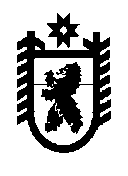 Республика КарелияАдминистрация Олонецкого национального муниципального районаПОСТАНОВЛЕНИЕот    ________________  2016  года              	         №  ______Об утверждении порядка установления, изменения, отмены муниципального маршрута регулярных перевозок на территории Олонецкого национального муниципального района         В соответствии с п. 6 ч.1 ст.15 Федерального закона № 131-ФЗ от 06.10.2003 года «Об общих принципах организации местного самоуправления в Российской Федерации», ст. 12  Федерального закона от 13.07.2015 г. № 220-ФЗ «Об организации регулярных перевозок пассажиров и багажа автомобильным транспортом и городским наземным электрическим транспортом в Российской Федерации и внесении изменений в отдельные законодательные акты Российской Федерации». Уставом муниципального образования Олонецкий национальный муниципальный район,  Администрация Олонецкого национального муниципального района постановляет:1. Утвердить порядок установления, изменения, отмены муниципальных маршрутов регулярных перевозок на территории Олонецкого национального муниципального района согласно приложению к настоящему постановлению.2. Управлению делами (Н. Прохорова)  разместить настоящее постановление на официальном сайте Олонецкого национального муниципального района.3.  Контроль за исполнением постановления возложить на Управление экономического развития Администрации Олонецкого национального муниципального района (Ю. Богданова). Глава администрации Олонецкогонационального муниципального района                                                           С.К. Прокопьев Приложение к постановлению администрации Олонецкого национального муниципального района от «___» ________2016 г. № ___ ПОРЯДОК установления, изменения, отмены муниципальныхмаршрутов регулярных перевозок на территории Олонецкого национального муниципального района Республики Карелия 1.Общие положенияНастоящий порядок установления, изменения, отмены муниципальных маршрутов регулярных перевозок на территории Олонецкого национального муниципального района для повышения качества транспортного обслуживания населения Олонецкого национального муниципального района Республики Карелия  и удовлетворения потребности населения Олонецкого национального муниципального района Республики Карелия  в транспортном обслуживании.Понятия и термины, используемые в настоящем Поядке, применяются в значениях, указанных в Федеральном законе от 13.07.2015 г. № 220-ФЗ «Об организации регулярных перевозок пассажиров и багажа автомобильным транспортом и городским наземным электрическим транспортом в Российской Федерации и внесении изменений в отдельные законодательные акты Российской Федерации» и в Федеральном законе от 8 ноября 2007 года № 259-ФЗ «Устав автомобильного транспорта и городского наземного электрического транспорта».2. Установление, изменение, отмена муниципальных маршрутов регулярных перевозок на территории  Олонецкого национального муниципального района Республики Карелия 1. Инициаторами установления, изменения, отмены муниципальных маршрутов регулярных перевозок (далее – регулярные перевозки) в Олонецком национальном муниципальном районе Республики Карелия  выступают органы местного самоуправления муниципальных образований Олонецкого национального муниципального района Республики Карелия, администрация Олонецкого национального муниципального района Республики Карелия, юридические и физические лица  (далее – инициатор установления, изменения, отмены  маршрута).2. Решение об установлении, изменения, отмены  муниципальных маршрутов регулярных перевозок принимает администрация Олонецкого национального муниципального района Республики Карелия (далее- администрация)  по итогам рассмотрения обращения инициатора установления, изменения, отмены маршрута.3. Инициатор представляет в администрацию Олонецкого национального муниципального района заявление в письменной форме или в форме электронного документа, об установлении,  изменении, отмене маршрута. Заявление об установлении, изменении, отмене маршрута и прилагаемые к нему документы представляются в администрацию непосредственно или направляются заказным почтовым отправлением с уведомлением о вручении. Допускается направление указанного заявления и прилагаемых к нему документов в форме электронных документов, подписанных электронной подписью любого вида.4. К заявлению об установлении,  изменении, отмены маршрута прилагаются документы, предусмотренные пунктами 5 и 6 настоящего Порядка.5. Заявление об установлении маршрута включает в себя следующие сведения: 1) наименование (для юридического лица), фамилия, имя и, если имеется, отчество (для индивидуального предпринимателя), идентификационный номер налогоплательщика, почтовый адрес, контактные телефоны; 2) наименование маршрута с указанием наименований начального остановочного пункта и конечного остановочного пункта; 3) наименования промежуточных остановочных пунктов по маршруту; 4) наименования улиц, автомобильных дорог, по которым предполагается движение транспортных средств между остановочными пунктами по маршруту; 5) протяженность маршрута; 6) планируемый вид регулярных перевозок по маршруту; 7) виды транспортных средств и классы транспортных средств, максимальное количество транспортных средств каждого из таких классов, а также максимальные высота, ширина и полная масса транспортных средств каждого из таких классов; 8) экологические характеристики транспортных средств; 9) планируемое расписание по маршруту; 10) планируемая дата начала осуществления регулярных перевозок по маршруту. 6. Заявление об изменении маршрута включает в себя следующие сведения: 1) наименование (для юридического лица), фамилия, имя и, если имеется, отчество (для индивидуального предпринимателя), идентификационный номер налогоплательщика, почтовый адрес, контактные телефоны; 2) регистрационный номер маршрута в реестре муниципальных маршрутов регулярных перевозок (далее - Реестр); 3) предлагаемые изменения включенных в состав маршрута остановочных пунктов, а также улиц и автомобильных дорог, по которым предполагается движение транспортных средств между данными остановочными пунктами, расписания, протяженности маршрута, видов транспортных средств и классов транспортных средств, максимального количества транспортных средств каждого из таких классов или характеристик транспортных средств каждого из таких классов по максимальным высоте, ширине или полной массе, экологических характеристик транспортных средств, вида регулярных перевозок; 4) планируемая дата изменения маршрута. 7. Если один или несколько участков устанавливаемого или изменяемого маршрута совпадают с участками ранее установленных маршрутов, разница в расписаниях между временем отправления транспортных средств по устанавливаемому или изменяемому маршруту и временем отправления транспортных средств по каждому из ранее установленных маршрутов должна соответствовать значениям, установленным администрацией, в зависимости от протяженности устанавливаемого или изменяемого маршрута, общей протяженности его участков, совпадающих с участками каждого из ранее установленных маршрутов, и протяженности ранее установленных маршрутов.8. Разница в расписаниях, меньшая, чем это указано в пункте 7 настоящего Порядка, допускается при наличии соответствующего согласования в письменной форме от юридических лиц, индивидуальных предпринимателей, уполномоченных участников договора простого товарищества, осуществляющих регулярные перевозки по ранее установленным маршрутам. 9. В случаях, предусмотренных пунктом 8 настоящего Порядка, к заявлению об установлении или изменении маршрута прилагается согласование в письменной форме от юридических лиц, индивидуальных предпринимателей, уполномоченных участников договора простого товарищества, осуществляющих регулярные перевозки по ранее установленным маршрутам. 10. В случае, если заявление об установлении или изменении маршрута представлено уполномоченным участником договора простого товарищества, сведения, предусмотренные подпунктом 1 пункта 5 и подпунктом 1 пункта 6 настоящего Порядка, указываются в отношении каждого участника договора простого товарищества. К указанному заявлению прилагается копия договора простого товарищества. 11. Заявление об установлении или изменении маршрута и прилагаемые к нему документы регистрируются в программе регистрации документов в день их поступления в администрацию. 12. В случае, если заявление об установлении или изменении маршрута оформлено с нарушением требований, установленных пунктами 5 и 6 настоящего Порядка, и (или) документы, предусмотренные пунктами 9 и 10 настоящего Порядка, не представлены в полном объеме, администрация возвращает инициатору такое заявление и прилагаемые к нему документы без рассмотрения в течение десяти рабочих дней со дня их регистрации с указанием причин возврата. 13. В срок, не превышающий тридцати дней со дня приема заявления об установлении или изменении маршрута, администрация  рассматривает указанное заявление и принимает решение об установлении или изменении маршрута либо об отказе в установлении или изменении маршрута. 14. Администрация отказывает в установлении или изменении маршрута в случае, если: 1) в заявлении об установлении или изменении данного маршрута указаны недостоверные сведения; 2) данный маршрут не соответствует требованиям, установленным правилами обеспечения безопасности перевозок пассажиров и грузов автомобильным транспортом, утвержденными федеральным органом исполнительной власти, осуществляющим функции по выработке государственной политики и нормативно-правовому регулированию в сфере транспорта; 3) техническое состояние улиц, автомобильных дорог, по которым проходит данный маршрут, и размещенных на них искусственных дорожных сооружений не соответствует максимальным полной массе и (или) габаритам транспортных средств, которые предлагается использовать для осуществления регулярных перевозок по данному маршруту; 4) отсутствует устойчивый пассажиропоток и (или) потребность в пассажирских перевозках на предлагаемом к установлению маршруте; 5) отсутствует потребность в изменении маршрута в связи с устойчивым пассажиропотоком на установленном маршруте; 6) планируемое расписание не соответствует требованиям, указанным в пунктах 7 и 8 настоящего Порядка. 15. В случае принятия решения об установлении, изменении или об отказе в установлении, изменении маршрута администрация в течение трех рабочих дней со дня принятия указанного решения вручает инициатору или направляет ему почтовым отправлением с уведомлением о вручении, телефонограммой, по факсимильной связи, либо с использованием иных средств связи уведомление о принятом решении. В уведомлении об отказе в установлении или изменении маршрута указывается мотивированное обоснование причин отказа. 16. Администрация размещает на своем официальном сайте в информационно-телекоммуникационной сети "Интернет" информацию о принятом решении об установлении или изменении, либо об отказе в установлении или изменении маршрута в течение трех дней со дня принятия этого решения. 17. В случае принятия решения об установлении или изменении маршрута администрация в течение семи дней со дня принятия этого решения вносит сведения об установлении или изменении данного маршрута в реестр муниципальных маршрутов регулярных перевозок (далее - реестр маршрутов). 18. Маршрут считается установленным или измененным со дня включения сведений о данных маршрутах в реестр маршрутов или изменения таких сведений в этих реестрах маршрутов.19. Временное изменение схемы движения по маршруту в связи с введением временных ограничений или временного прекращения движения транспортных средств по автомобильным дорогам, не является изменением маршрута, внесенного в реестр маршрутов.20. Основаниями для отмены маршрута являются: 1) отсутствие стабильного пассажиропотока и (или) социальной потребности; 2) признание открытого конкурса на право получения свидетельства об осуществлении перевозок по одному или нескольким муниципальным маршрутам не состоявшимся, в связи с тем, что по окончании срока подачи заявок на участие в открытом конкурсе не подано ни одной такой заявки или по результатам рассмотрения заявок на участие в открытом конкурсе все такие заявки были признаны не соответствующими требованиям конкурсной документации; 3) установленное в результате обследования маршрута несоответствие технического состояния и уровня содержания автомобильных дорог, улиц, искусственных сооружений, их инженерного оборудования требованиям безопасности дорожного движения; 4) оптимизация муниципальной маршрутной сети регулярных перевозок;21. Администрация уведомляет об отмене маршрута юридическое лицо, индивидуального предпринимателя, уполномоченного участника договора простого товарищества, осуществляющих регулярные перевозки по соответствующему маршруту, не позднее ста восьмидесяти дней до дня вступления указанного решения в силу. 22. Администрация района размещает на сайте Олонецкого национального муниципального района http://www.olon-rayon.ru информацию об отмене маршрута в течение трех дней со дня принятия этого решения. 23. Маршрут считается отмененным со дня исключения сведений о данном маршруте из реестра маршрутов.Реестр маршрутов размещается на официальном сайте администрации Олонецкого национального муниципального района Республики Карелия  в информационно-телекоммуникационной сети «Интернет» и ведется в соответствии со статьей 26 Федерального закона от 13.07.2015 г. № 220-ФЗ «Об организации регулярных перевозок пассажиров и багажа автомобильным транспортом и городским наземным электрическим транспортом в Российской Федерации и внесении изменений в отдельные законодательные акты Российской Федерации».________________________________________________________________